Treasurer report for 19 April 2024 AGMBen BrownAs charity trustees and company directors of BALEAP, all Executive Committee members are equally responsible for the financial health of the organisation. Careful financial management over the past few years has placed BALEAP in a healthy position, with adequate reserves to continue to operate in the current uncertain climate, and support the professional development of its membership. Detailed figures are provided in BALEAP’s annual 2022-2023 report and financial statements submitted to the AGM for approval. The healthy financial position has allowed the Executive Team to invite a number of bids for the development of a new website. BALEAP’s healthy finances have also enabled the charity to support a number of face-to-face events, including the 2023 biennial conference in University of Warwick; PIMs in the Universities of Durham, Heriot-Watt and King’s College London; and planning for a PIM in the University of Portsmouth, and the charity’s first ever international PIM at Nazarbayev University in Kazakhstan. Robust financial stewardship has also supported the planning of the 2025 biennial conference at the University of Plymouth, as BALEAP’s reserves have enabled the conference team to confidently meet operational costs incurred and plan the event keeping registration costs to a minimum. However, the challenging external context and rising costs have forced a review of BALEAP’s fee structure. A revised fee structure has been presented to members, applicable from 1st August, 2024, which retains the current fees for individual members, and offers a reduced, combined fee for institutional membership plus BAS accreditation, but increases non-accredited institutional and associate membership fees, as well as costs for BAS accreditation visits, to ensure BALEAP can maintain its healthy financial position and continue with its charitable function in the future. A further achievement has been the establishment of a new process by which BAS assessors can claim fees from assessment visits, directly from BALEAP rather than the institution being accredited.In response to the August 2021 survey sent to the BALEAP mailing list, inviting members to suggest further ideas to ensure that surplus funds from previous years are re-invested into benefits for the community, a number of suggestions have been implemented in line with the organisational values. These include supporting five Research Funding awards of up to £5,000 on broad areas which further the development of the field of EAP, and support for a Scoping Study on Access to Literature. The five projects which benefitted from the award are progressing with the research, and the Access to Literature Study is nearing completion. Support for SIGs’ face-to-face activities has been available through the SIGs annual fund and in subsidised attendance at the 2023 conference, to enable the SIGs to develop their profiles and networks. Treasurer slide, 2024 AGM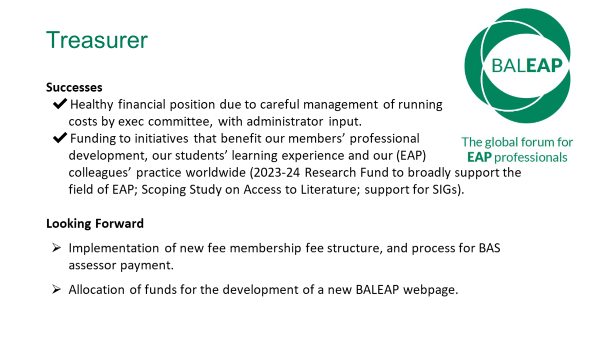 